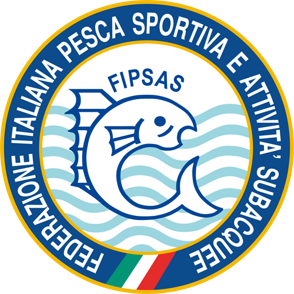 Associazione Pescatori Sportivi     A.S.D. Assonautica Ancona    Cooperativa Pesca Sportiva     Dilettantistici Ancona                                                                      Dilettantistici “ Il Fosso”                                                                     A.S.D. Pesca Sportivi                         Ancona                                                                          AnconaGARA DI  PESCA  DA NATANTE PER AMATORI E GARISTIPATROCINIO DEL COMUNE DI ANCONA8° TROFEO BOLENTINO  DELL’ADRIATICOREGOLAMENTO E NORME PER La manifestazione avverrà il giorno 23 Settembre 2017- Direttori di Gara: Signori Piangerelli Gianni 333- 6650384.Ciavarelli Mauro 338-4778551,Capovilla Marco 347*7127940  Giudici : Mazzara Claudio 329-9793084 Schilardi Pietro ( 339-2738055)NORME:1)  Ogni imbarcazione potrà contenere fino ad un massimo di 2 ( Due) persone a bordo;2)  Le iscrizioni avverranno presso l’ufficio  Segreteria  delle rispettive Sedi Sociali, oppure       telefonando al signor Andreanelli Enzo numero 339-5756750 dalle ore 10 alle ore 18.     Il costo dell’iscrizione è di Euro 30,00 ( trenta/00) ad imbarcazione.     N.B  Le imbarcazioni debbono avere a bordo tutte le dotazioni previste dalle vigenti norme      legislative;3)  Sono valide tutte le prede ad esclusione delle specie protette/ sotto misura e il pesce “ Trigone” ; 4)  La pasturazione e le esche sono libere, è vietato pasturare con il sangue;5)  Il numero delle canne e lenze a mano sono libere, è vietato l’uso di parangalli ( palamiti) e finali     superiori a 3 ami;6)  Al termine della gara, il pescato dovrà essere consegnato immediatamente alla barca Giuria la        quale attenderà le imbarcazioni presso la “ BOA” di segnalazione.      Tutti i partecipanti, pena la squalifica, dovranno essere presenti alla Boa entro e non oltre              15 minuti dal segnale acustico di fine gara.      Attenzione….i 15 minuti concessi sono assolutamente improrogabili, i Giudici di Gara      saranno costretti,  loro malgrado, a squalificare l’equipaggio.	7)  CLASSIFICHE     Sia per  gli AMATORI  che per i GARISTI  verrà assegnato un punto per ogni grammo di     pescato.     Eventuali equipaggi composti da un Amatore e un Garista saranno inseriti nella categoria        Garisti.     Verrà formulata una classifica per gli Amatori ed una per i Garisti.          A parità di punteggio, nelle rispettive categorie, risulterà vincitore chi avrà realizzato un numero      superiore di catture.     Le singole catture superiori ai 800 grammi saranno comunque considerate pari a 800 grammi.     Gli eventuali reclami, accompagnati da Euro 30,00 ( Trenta/00),  dovranno essere presentati per     iscritto entro e non oltre 5 minuti dopo l’effettuazione della pesatura ; gli stessi,verranno      attentamente esaminati dalla competente Giuria a suo insindacabile giudizio. 8)  Il campo di gara, accettato dalla Capitaneria di Porto( entro le tre miglia dalla costa),      verrà indicato alla “ Barca Giuria “, al momento del raduno.               Tutti i partecipanti dovranno pescare entro e non oltre 800 metri dalla BOA di segnalazione      arancione.      Una volta iniziata la gara, dopo aver trovato la propria collocazione, non sarà più      consentito spostarsi, l’imbarcazione inadempiente verrà immediatamente squalificata.     9) La competizione è aperta  a tutti.9 bis)  All’atto dell’iscrizione, va specificata l’appartenenza alla categoria AMATORI o GARISTI (s’intendono Garisti tutti coloro che hanno ottenuto risultati agonistici di rilievo nei campionati con canna da natante Provinciali e/o Nazionali organizzati dalle Associazioni pescatorie Locali e tutti i possessori di documento agonistico. I trasgressori verranno retrocessi all’ultimo posto.10) Gli equipaggi potranno essere chiamati obbligatoriamente ad un preventivo controllo da parte del Giudice di gara.11)  In caso di condizioni marine avverse, la Gara sarà rimandata al giorno successivo 24/09/2017 per poi proporre la data del Trenta Settembre ed infine quella definitiva del Primo  Ottobre  2017 ed eventualmente nelle settimane successive  con preavviso) “ ,Il Giudice di Gara  deciderà  l’eventuale rinvio.PROGRAMMAPer il ritiro del consueto ed obbligatorio sacchetto e del numero identificativo dell’imbarcazione,       tutti i partecipanti si dovranno trovare a disposizione del Direttore di gara, alle ore 6,30 del  giorno 23 Settembre 2017, presso il “ Bacino del  cantiere ISA vicino all’entrata del Fosso Conocchio.La partenza è prevista alle ore 7,00 – La gara inizierà alle ore 7,30 e terminerà alle ore 10,30 ( qualora  durante la gara si dovessero verificare condizioni meteo/marine tali da indurre i Direttori della Gara  alla sospensione, la stessa verrà ritenuta valida solamente  nel caso in cui si sia superata la metà del tempo a disposizione delle imbarcazioni. Tutti i partecipanti  dovranno obbligatoriamente stare dietro la barca della Giuria  e  seguirla fino al campo di gara che sarà delimitato da una Boa Arancione  ben visibile. Attenzione…la Barca  Giuria non potrà in alcun modo essere superata, qualora avverrà, l’equipaggio verrà squalificato immediatamente.L’inizio  e il termine della competizione  verrà dato dai Direttori  di gara attraverso un “ segnale acustico”.Tutto il pescato dovrà essere immediatamente consegnato alla Barca Giuria che attenderà presso  di segnalazione. Tutti i partecipanti, pena la squalifica, dovranno essere presenti alla Boa entro e non oltre 15 minuti dal segnale acustico di fine gara.Al termine della gara,  presso Il Gazebo che si trova nell’area Rimessaggio dei Gommoni sempre all’interno di Marina Dorica, inizieranno, alla presenza dei Direttori di Gara e dei Giudici,  le operazioni di pesatura del pescato e delle  relative  classifiche, è chiaramente auspicabile la presenza di  un membro dell’equipaggio. Immediatamente dopo il rituale della pesatura, presso   dell’A.S.D. PESCA SPORTIVI  ANCONA VIA MASCINO ( ALL’INTERNO DI MARINA DORICA ) si svolgerà  la Premiazione. Il pescato verrà offerto a tutti i presenti alla premiazione.Al termine della premiazione verrà offerto  a tutti i partecipanti un “ Ricco Buffet” preparatoda Island cafe’ di Torrette.Tutti i partecipanti sono tenuti al rispetto del presente regolamento, hanno altresì l’obbligo di adottare tutti quegli accorgimenti atti ad evitare  danni a persone, alle cose e al rispetto dell’ambiente,.Le associazioni organizzatrici e gli ufficiali di gara, sono esonerati da ogni responsabilità per danni o incidenti di qualsiasi genere che, per effetto della gara, possono arrecare alle persone partecipanti o a terzi.IL RECAPITO  TELEFONICO DELLA BARCA GIURIA E’ IL SEGUENTE: 333*6650384 338-4778551- 347-7127940N.B. La somma dell’iscrizione verrà rimborsata solamente nel caso di annullamento della Gara.IL COMITATO ORGANIZZATIVO